令和　　年　　　月　　　日日本赤十字社秋田県支部長　様主催者名　　　　　　　　　　　　JRC学習プログラム講習会申込書下記のとおりJRC学習プログラム講習会を開催しますので、指導員を派遣して下さるようお願いいたします。記１　日時　　　第１希望：　　月　　日　　第２希望：　　月　　日第３希望：　　月　　日２　会場３　受講対象４　受講人員５　希望内容（希望プログラムに✓を付けてください）☐①健康・安全　　☐②奉仕　　☐③国際理解・親善☐④まもるいのち　ひろめるぼうさい６　担当者　　担当者氏名：　　連絡先電話番号：７　準備物（会場でご準備いただける場合、✓をお願いします）☐スクリーン　　☐プロジェクター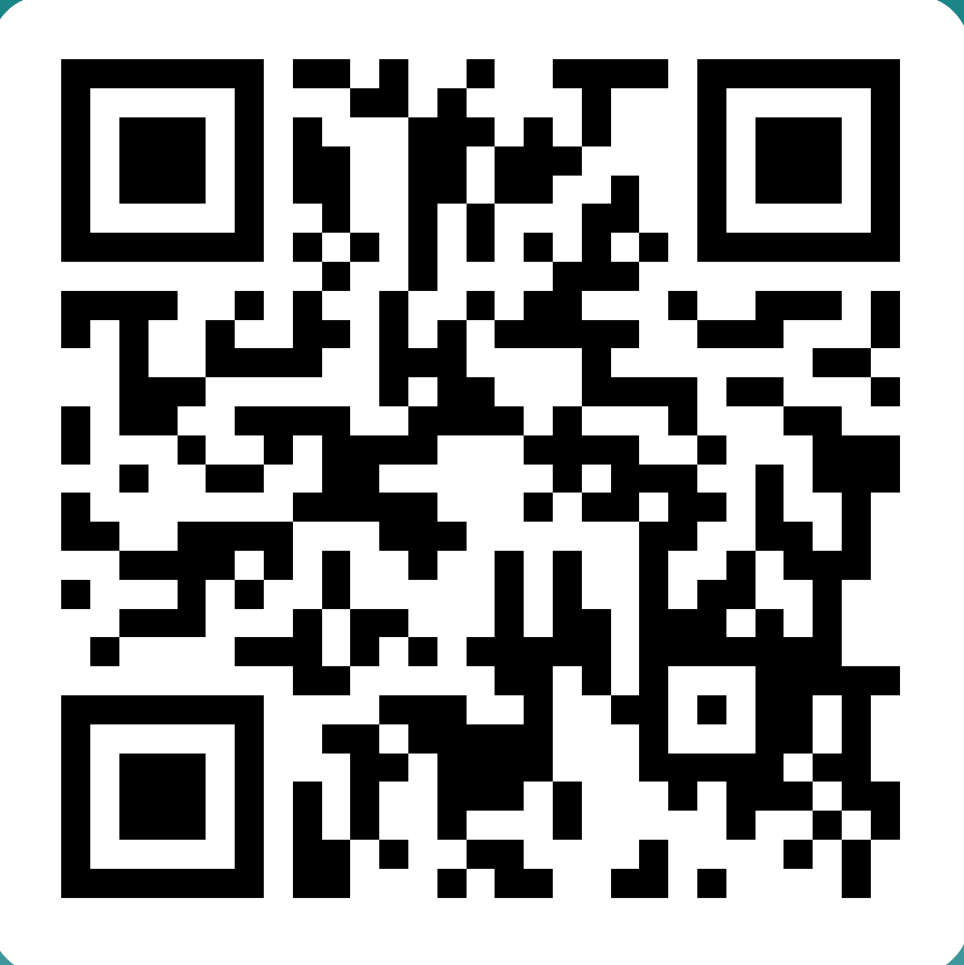 ※Web申込みの場合　下記URLもしくはQRコードよりお申込みください。https://forms.office.com/r/bC93JgDAp7